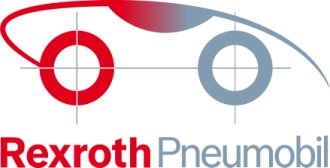 VII. International Rexroth Pneumobil Competition 2014REGISTRATION FORM(Please use block-letters!)Deadline for arrival: 4th November 2013We are submitting our application to and intend to take part in the competition announced for the prize ”BEST PNEUMOBILE OF REXROTH 2014” according to our data below.University/college name: 	University/college address: 	Name of the team:	Category:	normal  	senior 	(please underline the chosen category)Members of the team: 	1/  	  (captain of the team) 		2/ 	 		3/ 	 		4/ 	Data of the supporting instructor of the team:	Name: 	 	Department, job: 	 	Address: 	 	Phone: 	 	E-mail: 	Data of the contact person of the team:	Name: 		Address: 	 	Phone: 	 	E-mail: 	The team nominate to Race category of supplementary control, data collection and visualization too.           Yes	                 No                   (please underline)We declare that we accept the rules defined in the competition announcement and keep them binding upon us so please accept our application.Date: 	 	Signatures:Team members: 	1/ 		2/ 	 	3/ 	 	4/ 	Supporting instructor: 		